รายชื่อผู้รับทราบประกาศเจตนารมณ์ร่วมกันที่จะขับเคลื่อนหน่วยงานให้เป็นองค์กรคุณธรรม
และร่วมกำหนดคุณธรรมเป้าหมาย “ปัญหาที่อยากแก้” และ “ความดีที่อยากทำ”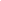 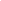 ประจำปีงบประมาณ พ.ศ. ๒๕๖๗หน่วยงาน..........................(ชื่อหน่วยงานระดับสำนัก/กอง หรือเทียบเท่า ที่ตั้งอยู่ในส่วนกลาง)................................สังกัด.................................(ชื่อส่วนราชการระดับกรม/รัฐวิสาหกิจ/องค์การมหาชน).................................................จำนวนเจ้าหน้าที่ทั้งหมด.......................คน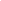 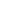 จำนวนผู้รับทราบประกาศเจตนารมณ์ฯ........................คน  คิดเป็นร้อยละ………………จำนวนผู้ร่วมกำหนดคุณธรรมเป้าหมายฯ……..…………..คน  คิดเป็นร้อยละ………………									                                                                                        ลงชื่อ..........................................................                                                                                              (............................................................)	                                                                                     หัวหน้าหน่วยงานระดับสำนัก/กอง หรือเทียบเท่าลำดับที่ชื่อ – นามสกุลตำแหน่ง
ลายมือชื่อ